
ประกาศองค์การบริหารส่วนตำบลทับกฤชใต้
เรื่อง ประกาศผู้ชนะการเสนอราคา จ้างโครงการซ่อมแซมถนนด้วยหินคลุก จำนวน ๓ สาย สายบ้านบึงทับกฤช (นว.ถ.๕๓-๐๑๔) สายจากบึงทับกฤชถึงเขตติดต่อบึงพาลี (นว.ถ.๕๓-๐๒๐) สายจากบ้านนายแหวน ทองเนียมถึงเขตติดต่อบึงพาลี (นว.ถ. ๕๓-๐๓๑) หมู่ที่ ๘ จำนวนเงิน ๑๓๐๐๐๐ โดยวิธีเฉพาะเจาะจง
-------------------------------------------------------------------- 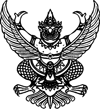 
ประกาศองค์การบริหารส่วนตำบลทับกฤชใต้
เรื่อง ประกาศผู้ชนะการเสนอราคา จ้างโครงการซ่อมแซมถนนด้วยหินคลุก จำนวน ๓ สาย สายบ้านบึงทับกฤช (นว.ถ.๕๓-๐๑๔) สายจากบึงทับกฤชถึงเขตติดต่อบึงพาลี (นว.ถ.๕๓-๐๒๐) สายจากบ้านนายแหวน ทองเนียมถึงเขตติดต่อบึงพาลี (นว.ถ. ๕๓-๐๓๑) หมู่ที่ ๘ จำนวนเงิน ๑๓๐๐๐๐ โดยวิธีเฉพาะเจาะจง
--------------------------------------------------------------------                ตามที่ องค์การบริหารส่วนตำบลทับกฤชใต้ ได้มีโครงการ จ้างโครงการซ่อมแซมถนนด้วยหินคลุก จำนวน ๓ สาย สายบ้านบึงทับกฤช (นว.ถ.๕๓-๐๑๔) สายจากบึงทับกฤชถึงเขตติดต่อบึงพาลี (นว.ถ.๕๓-๐๒๐) สายจากบ้านนายแหวน ทองเนียมถึงเขตติดต่อบึงพาลี (นว.ถ. ๕๓-๐๓๑) หมู่ที่ ๘ จำนวนเงิน ๑๓๐๐๐๐ โดยวิธีเฉพาะเจาะจง  นั้น
               การให้บริการที่จอดรถ หรือการบำรุง ซ่อมแซม รักษาถนน(๗๒.๑๐.๓๓.๐๑ ) จำนวน ๑ โครงการ ผู้ได้รับการคัดเลือก ได้แก่ วันทนาพาณิชย์ (ขายส่ง,ขายปลีก,ให้บริการ) โดยเสนอราคา เป็นเงินทั้งสิ้น ๑๒๘,๐๐๐.๐๐ บาท (หนึ่งแสนสองหมื่นแปดพันบาทถ้วน) รวมภาษีมูลค่าเพิ่มและภาษีอื่น ค่าขนส่ง ค่าจดทะเบียน และค่าใช้จ่ายอื่นๆ ทั้งปวง               ตามที่ องค์การบริหารส่วนตำบลทับกฤชใต้ ได้มีโครงการ จ้างโครงการซ่อมแซมถนนด้วยหินคลุก จำนวน ๓ สาย สายบ้านบึงทับกฤช (นว.ถ.๕๓-๐๑๔) สายจากบึงทับกฤชถึงเขตติดต่อบึงพาลี (นว.ถ.๕๓-๐๒๐) สายจากบ้านนายแหวน ทองเนียมถึงเขตติดต่อบึงพาลี (นว.ถ. ๕๓-๐๓๑) หมู่ที่ ๘ จำนวนเงิน ๑๓๐๐๐๐ โดยวิธีเฉพาะเจาะจง  นั้น
               การให้บริการที่จอดรถ หรือการบำรุง ซ่อมแซม รักษาถนน(๗๒.๑๐.๓๓.๐๑ ) จำนวน ๑ โครงการ ผู้ได้รับการคัดเลือก ได้แก่ วันทนาพาณิชย์ (ขายส่ง,ขายปลีก,ให้บริการ) โดยเสนอราคา เป็นเงินทั้งสิ้น ๑๒๘,๐๐๐.๐๐ บาท (หนึ่งแสนสองหมื่นแปดพันบาทถ้วน) รวมภาษีมูลค่าเพิ่มและภาษีอื่น ค่าขนส่ง ค่าจดทะเบียน และค่าใช้จ่ายอื่นๆ ทั้งปวงประกาศ ณ วันที่  ๑๙ กันยายน พ.ศ. ๒๕๖๒